DISHES AND ALLERGEN CONTENT – Fast N Fresh 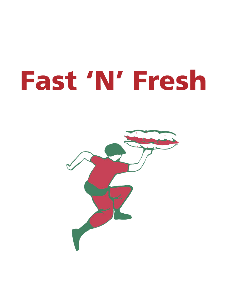 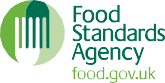 DISHES AND ALLERGEN CONTENT – Fast N Fresh 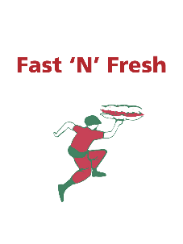 DISHES AND ALLERGEN CONTENT – Fast N Fresh DISHES AND ALLERGEN CONTENT – Fast N Fresh DISHES AND ALLERGEN CONTENT – Fast N Fresh DISHES AND ALLERGEN CONTENT – Fast N Fresh DISHES AND ALLERGEN CONTENT – Fast N Fresh DISHES AND ALLERGEN CONTENT – Fast N Fresh DISHES AND ALLERGEN CONTENT – Fast N Fresh DESSERTS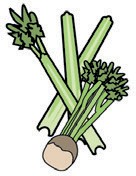 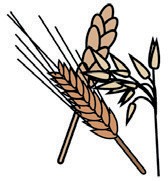 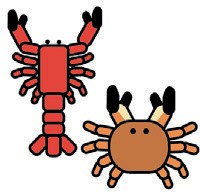 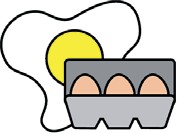 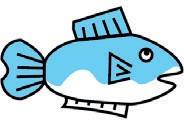 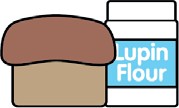 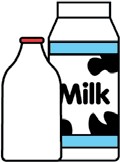 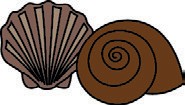 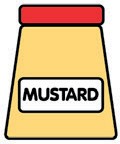 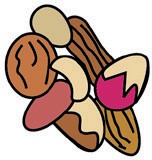 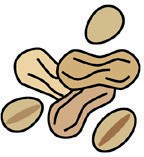 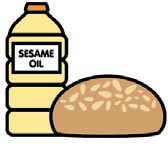 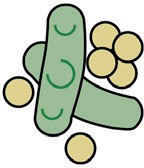 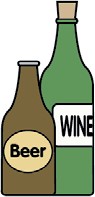 CeleryCereals containing glutenCrustaceansEggsFishLupinMilkMolluscsMustardNutsPeanutsSesame seedsSoyaSulphur dioxideEMPIRE BISCUIT✓✓✓✓CHOCOLATE CARAMEL✓✓✓✓ROCKY ROAD✓✓✓✓TIFFEN✓✓✓✓KRISPIE CAKE✓✓✓✓MALTEASER CAKE✓✓✓✓CHOCOLATE CARAMEL SHORTBREAD CAKE✓✓✓✓TRUFFLES✓✓✓✓TOFFEE CRUNCH✓✓✓SCONES✓✓✓✓CHEESECAKEFlavour changesallergen list available in storeHOT FOODCeleryCereals containing glutenCrustaceansEggsFishLupinMilkMolluscsMustardNutsPeanutsSesame seedsSoyaSulphur dioxideHAGGIS✓BLACK PUDDING✓✓LINK SAUSAGE✓✓BURGERS✓✓LORNE SAUSAGE✓✓✓POTOATO SCONE✓✓HOT & SPICY CHICKEN✓HOT & SPICY CHICKEN & BACON✓MEATCeleryCereals containing glutenCrustaceansEggsFishLupinMilkMolluscsMustardNutsPeanutsSesame seedsSoyaSulphur dioxideCHICKEN TIKKA MASALA✓✓✓✓✓CHICKEN BHUNA✓✓CHICKEN TIKKA✓✓✓SWEET CHILLI CHICKEN✓✓✓✓✓CHICKEN SPRING ONION✓✓GARLIC CHICKEN✓✓SMOKEY BBQ✓✓✓✓PIRI PIRI CHICKEN✓✓MOROCCAN CHICKEN✓✓ITALIAN CHICKEN✓✓MEATCeleryCereals containing glutenCrustaceansEggsFishLupinMilkMolluscsMustardNutsPeanutsSesame seedsSoyaSulphur dioxideCHINESE CHICKEN✓✓CORNATION CHICKEN✓✓✓✓CAJUN CHICKEN✓✓✓✓TACO CHICKEN✓✓CHICKEN MAYO✓✓CHICKEN & SWEETCORN✓✓CHICKEN & BACON MAYO✓✓CHICKEN KORMA✓✓CHICKEN TANDOORI✓✓MEXICAN CHICKEN✓✓BBQ CHICKEN✓✓CHEESE CeleryCereals containing glutenCrustaceansEggsFishLupinMilkMolluscsMustardNutsPeanutsSesame seedsSoyaSulphur dioxideSAVOURY CHEESE✓✓✓CHEESE✓✓✓PLOUGHMANS✓✓✓✓✓CHILLI CHEESE✓✓2 CHEDDAR✓✓CHP✓✓COLESLAW✓✓SEAFOODCeleryCereals containing glutenCrustaceansEggsFishLupinMilkMolluscsMustardNutsPeanutsSesame seedsSoyaSulphur dioxideTUNA MAYO✓✓✓TUNA & SWEETCORN✓✓✓TUNA MED✓✓✓SWEET CHILLI PRAWNS✓✓✓✓✓PRAWNS✓✓✓EGGCeleryCereals containing glutenCrustaceansEggsFishLupinMilkMolluscsMustardNutsPeanutsSesame seedsSoyaSulphur dioxideEGG MAYO✓✓EGG & BACON MAYO✓✓BREADSCeleryCereals containing glutenCrustaceansEggsFishLupinMilkMolluscsMustardNutsPeanutsSesame seedsSoyaSulphur dioxideWHITE ROLLS✓✓✓✓BAGUEETES✓✓✓PLATTERSCeleryCereals containing glutenCrustaceansEggsFishLupinMilkMolluscsMustardNutsPeanutsSesame seedsSoyaSulphur dioxideHAGGIS PAKORA✓SOUTHERN FRIED CHICKEN✓✓BREADED CHICKEN✓VEGATABLE PAKORA✓QUICHE✓✓✓✓✓SAUSAGE ROLLS✓✓✓✓